 КАРАР                                                                                  РЕШЕНИЕ24 июнь 2019 йыл                   № 213                                23 июня 2019 года38-ое заседание	3-ий созывО повестке дня 38-го заседания Совета сельского поселения Кшлау-Елгинский сельсовет муниципального района Аскинский район Республики Башкортостан В соответствии со статьей 35 Регламента Совета сельского поселения Кшлау-Елгинский сельсовет муниципального района Аскинский район Республики Башкортостан Совет сельского поселения Кшлау-Елгинский сельсовет муниципального района Аскинский район Республики Башкортостан р е ш и л:включить в повестку дня 38-го заседания Совета сельского поселения Кшлау-Елгинский сельсовет муниципального района Аскинский район Республики Башкортостан следующие вопросы:     1.  Об избрании главы сельского поселения Кшлау-Елгинский сельсовет муниципального района Аскинский район Республики Башкортостан       2. Об избрании заместителя председателя Совета сельского поселения Кшлау-Елгинский сельсовет муниципального района Аскинский район Республики Башкортостан.Председатель Совета сельского поселения Кшлау-Елгинский сельсовет муниципального района                                                 Аскинский район                                                                                      Республики Башкортостан					И.Х. Гатин                                         БАШҠОРТОСТАН РЕСПУБЛИКАҺЫАСҠЫН  РАЙОНЫ   МУНИЦИПАЛЬ РАЙОНЫНЫҢҠЫШЛАУЙЫЛҒА АУЫЛ  СОВЕТЫ АУЫЛ  БИЛӘМӘҺЕ СОВЕТЫ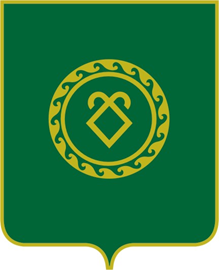 СОВЕТ СЕЛЬСКОГО ПОСЕЛЕНИЯКШЛАУ-ЕЛГИНСКИЙ СЕЛЬСОВЕТМУНИЦИПАЛЬНОГО РАЙОНААСКИНСКИЙ РАЙОНРЕСПУБЛИКИ  БАШКОРТОСТАН